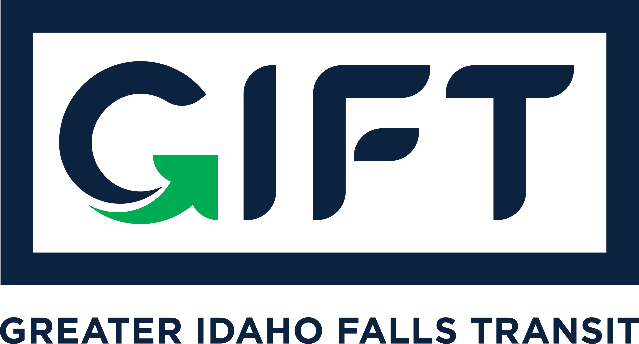 dba TRPTA TARGHEE REGIONAL PUBLIC TRANSPROTATION AUTHORITYPHONE: 208-612-8323BOARD MEMBERS:Michelle Ziel-Dingman, Lisa Farris, Arnold Cantu, Rick Cloutier, and Michael Walker
BOARD MEETINGWednesday, April 20, 2021 10:00 am – 11:00 am Idaho Falls City Annex Building – Council Chambers
Agenda:Approval of 3-16-21 GIFT dba TRPTA Board Meeting Minutes.Bankruptcy update.Finance update. Survey update. Update of ITD support and process moving forward.Action Items:Approve 3-16-21 GIFT dba TRPTA Board Meeting Minutes.Approve to temporarily cease GIFT dba TRPTA Board Meetings. Other Items: